УПРАВЛЕНИЕ ОБРАЗОВАНИЯ АДМИНИСТРАЦИИ КАРАЧАЕВСКОГО ГОРОДСКОГО ОКРУГАМУНИЦИПАЛЬНОЕ БЮДЖЕТНОЕ ОБЩЕОБРАЗОВАТЕЛЬНОЕ УЧРЕЖДЕНИЕСРЕДНЯЯ ШКОЛА №2 г ТЕБЕРДА им МИ ХАЛИЛОВА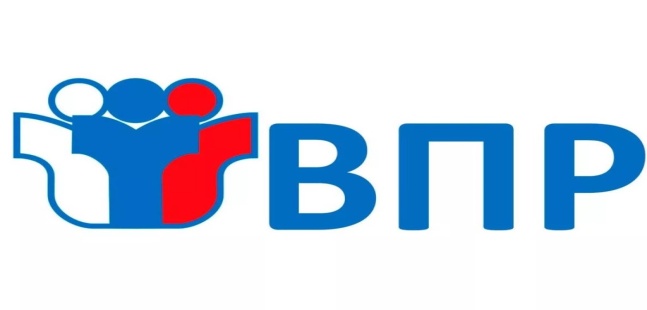 АНАЛИТИЧЕСКАЯ СПРАВКАПО РЕЗУЛЬТАТАМ ВПР 2022 ГОДА (в сравнении с 2021 и 2020 годами)2022СОДЕРЖАНИЕПРЕДИСЛОВИЕВсероссийские проверочные работы (ВПР) – это стандартизированный инструмент оценки качества образования на уровне общеобразовательных организаций, служащий развитию единого образовательного пространства в Российской федерации, один из проектов системы российского образования, который является внешней оценочной процедурой, позволяющей осуществить мониторинг результатов введения ФГОС.Цель анализа: Диагностика достижения предметных и метапредметных результатов, в том числе уровня сформированности универсальных учебных действий (УУД) и овладения межпредметными понятиями.Задачи анализа:1. оценка индивидуальных учебных достижений обучающихся в соответствии с требованиями;2. информирование всех участников образовательных отношений о состоянии качества образования; 3. использование результатов оценочных процедур для повышения качества образования, в том числе повышения квалификации педагогических работников; 4. формирование среди участников образовательных отношений устойчивых ориентиров на методы и инструменты объективной оценки образовательных результатов обучающихся.Нормативное обеспечение процедур  оценки и контроля качества образования:Приказ Федеральной службы по надзору в сфере образования и науки от 16.08.2021 № 1139 «О проведении Федеральной службой по надзору в сфере образования и науки мониторинга качества подготовки обучающихся общеобразовательных организаций в форме всероссийских проверочных работ в 2022 году»Письмо Федеральной службы по надзору в сфере образования и науки (Рособрнадзор) от 04.02.2022 № 02-25 «О проведении Федеральной службой по надзору в сфере образования и науки мониторинга качества подготовки обучающихся общеобразовательных организаций в форме всероссийских проверочных работ в 2022 году» Приказ Министерства образования и науки КЧР от 15.02.2022 года №114 «О проведении в 2022 году Всероссийских проверочных работ (ВПР-2022) в 4-8,10-11 классах общеобразовательных организаций Карачаево-Черкесской Республики»Приказ Министерства образования и науки КЧР от 11.03.2022 года № 204 «О проведении в 2022 году Всероссийских проверочных работ (ВПР-2022) с контролем объективности результатов в 4-6 классах общеобразовательных организаций Карачаево-Черкесской Республики»Приказ Федеральной службы по надзору в сфере образования и науки (Рособрнадзор) от 28.03.2022 № 467 «О внесении изменений в приказ Федеральной службы по надзору в сфере образования и науки от 16.08.2021 № 1139 «О проведении Федеральной службой по надзору в сфере образования и науки мониторинга качества подготовки обучающихся общеобразовательных организаций в форме всероссийских проверочных работ в 2022 году»Письмо Управления оценки качества образования и контроля (надзора) за деятельностью органов государственной власти субъектов Российской Федерации Федеральной службы по надзору в сфере образования и науки (Рособрнадзора) от 09.08.2022 № 08-197 «О проведении ВПР осенью 2022 года»Приказ Министерства образования и науки КЧР от 26.08.2022 № 793 «О проведении в 2022 году Всероссийских проверочных работ в 5-9 классах в общеобразовательных организациях Карачаево-Черкесской Республики»Письмо Управления оценки качества образования и контроля (надзора) за деятельностью органов государственной власти субъектов Российской Федерации Федеральной службы по надзору в сфере образования и науки (Рособрнадзора) от 07.09.2022 № 08-222 «Об организации выборочного проведения ВПР с контролем объективности результатов»Приказ Министерства образования и науки КЧР от 12.09.2022 года № 826 «О проведении в 2022 году Всероссийских проверочных работ (ВПР-2022) с контролем объективности результатов в 5-7 классах общеобразовательных организаций Карачаево-Черкесской Республики»Всероссийские проверочные работы в 2022 году в общеобразовательных организациях города Карачаевска были проведены в 4,5,6,7,8,10 и 11 классах по следующим предметам: 4 класс – «Русский язык»;5 классе - «Русский язык», «Математика», «Окружающий мир»; 6 класс - «Русский язык», «Математика», «История» и «Биология»; 7 класс - «Русский язык», «Математика» «История», «Биология», «География», «Обществознание»; 8 класс - «Русский язык», «Математика, «Иностранный язык» («Английский язык», «Немецкий язык»,                    «Французский язык»), «История», «Биология», «География», «Обществознание», «Физика» 9 класс - «Русский язык», «Математика», «История», «Биология», «География», «Обществознание», «Физика»,                    «Химия» 10 класс- «География»11 класс - «Биология», «География», «История», «Химия», «Физика».РЕЗУЛЬТАТЫ 4 КЛАССОВ4 класс участвовали в ВПР по русскому языку.Русский языкРусский язык писали    29       человек:Статистика по отметкамСравнение отметок с отметками по журналуВывод: РЕЗУЛЬТАТЫ 5 КЛАССОВ5 классе участвовали по математике и окружающему миру по программе прошлого годаМатематикаСтатистика по отметкамСравнение отметок с отметками по журналуВывод: Окружающий мирОкружающий мир в 5 классах по программе 4 класса писали            человекСтатистика по отметкамСравнение отметок с отметками по журналуВывод: РЕЗУЛЬТАТЫ 6 КЛАССОВ6 класс участвовали в ВПР по русскому языку, математике, истории и биологии.Русский языкРусский язык писали            человек:Статистика по отметкамСравнение отметок с отметками по журналуВывод: МатематикаМатематику в 6 классах писали          человек:Статистика по отметкамСравнение отметок с отметками по журналуВывод: ИсторияИсторию в 6 классах писали           человек:Статистика по отметкамСравнение отметок с отметками по журналуВывод: Биология Биологию в 6 классах писали              человек:Статистика по отметкамСравнение отметок с отметками по журналуВывод: РЕЗУЛЬТАТЫ 7 КЛАССОВ7 класс участвовали в ВПР по русскому языку, математике, истории, биологии, географии и обществознаниюРусский языкРусский язык писали          человек:Статистика по отметкамСравнение отметок с отметками по журналуВывод: МатематикаМатематику в 7 классах писали            человек:Статистика по отметкамСравнение отметок с отметками по журналуВывод: Биология (линейная)Биология писали           человек:Статистика по отметкамСравнение отметок с отметками по журналу                            ИсторияИсторию в 7 классах писали          человек:Статистика по отметкамСравнение отметок с отметками по журналуВывод: ГеографияГеографию в 7 классах писали          человек:Статистика по отметкамСравнение отметок с отметками по журналуВывод: ОбществознаниеОбществознание в 7 классах писали          человек:Статистика по отметкамСравнение отметок с отметками по журналуВывод: РЕЗУЛЬТАТЫ 8 КЛАССОВ8 класс участвовали в ВПР по русскому языку, математике, иностранному языку, истории, биологии, географии, обществознанию, физикеРусский языкРусский язык писали          человек:Статистика по отметкамСравнение отметок с отметками по журналуВывод: МатематикаМатематику в 8 классах писали       человек:Статистика по отметкамСравнение отметок с отметками по журналуВывод: ФизикаФизику в 8 классах писали        человек:Статистика по отметкамСравнение отметок с отметками по журналуВывод: Биология (линейная)Биологию линейную в 8 классах писали             человек:Статистика по отметкамСравнение отметок с отметками по журналуИсторияИсторию в 8 классах писали        человек:Статистика по отметкамСравнение отметок с отметками по журналу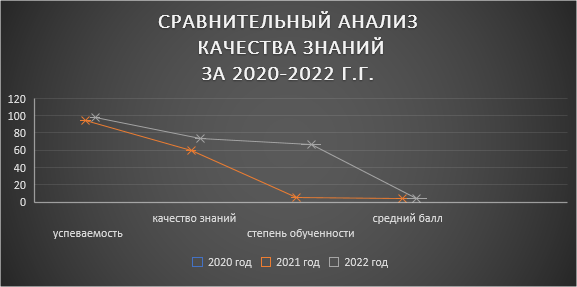 Вывод: ГеографияГеографию в 8 классах писали        человек:Статистика по отметкамСравнение отметок с отметками по журналуВывод: Английский языкАнглийский язык писали          человек:Статистика по отметкамСравнение отметок с отметками по журналуВывод :ОбществознаниеОбществознание писали           человек:Статистика по отметкамСравнение отметок с отметками по журналуВывод: РЕЗУЛЬТАТЫ 9 КЛАССОВ9 класс участвовали в ВПР по русскому языку, математике, истории, биологии, географии, обществознанию, физике, химииРусский языкРусский язык писали          человек:Статистика по отметкамСравнение отметок с отметками по журналуМатематикаМатематику в 9 классах писали            человек:Статистика по отметкамСравнение отметок с отметками по журналуФизикаФизику писали       человек:Статистика по отметкамСравнение отметок с отметками по журналуХимияХимию писали        человек:Статистика по отметкамСравнение отметок с отметками по журналуБиология (линейная)Биологию писали       человек:Статистика по отметкамСравнение отметок с отметками по журналуВывод:ИсторияИсторию в 9 классах писали        человек:Статистика по отметкамСравнение отметок с отметками по журналуВывод:ГеографияГеографию в 9 классах писали           человек:Статистика по отметкамСравнение отметок с отметками по журналуВывод:ОбществознаниеОбществознание в 9 классах писали          человек:Статистика по отметкамСравнение отметок с отметками по журналуРЕЗУЛЬТАТЫ 10 КЛАССОВ10 класс участвовали в ВПР по географииГеографияГеографию писали       человек:Статистика по отметкамСравнение отметок с отметками по журналуВывод: РЕЗУЛЬТАТЫ 11 КЛАССОВ11 класс участвовали в ВПР по истории, биологии, географии, физике, химииИсторияИсторию писали           человек:Статистика по отметкамСравнение отметок с отметками по журналуВывод: БиологияБиологию в 11 классе писали           человек:Статистика по отметкамСравнение отметок с отметками по журналуВывод: ФизикаФизику в 11 классах писали            человек:Статистика по отметкамСравнение отметок с отметками по журналу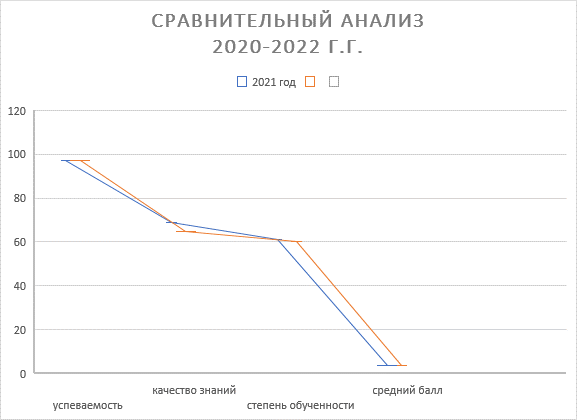 Вывод: ХимияХимию в 11 классах писали          человек:Статистика по отметкамСравнение отметок с отметками по журналуВывод: ГеографияГеографию в 11 классах писали      человек:Статистика по отметкамСравнение отметок с отметками по журналуВывод: ВЫВОДЫПо результатам ВПР по всем предметам видно, что повысились отметки, полученные в прошлом году по ряду предметов:ПРЕДЛОЖЕНИЯПРЕДИСЛОВИЕ3РЕЗУЛЬТАТЫ 4 КЛАССОВ5РЕЗУЛЬТАТЫ 5 КЛАССОВ16РЕЗУЛЬТАТЫ 6 КЛАССОВ31РЕЗУЛЬТАТЫ 7 КЛАССОВ53РЕЗУЛЬТАТЫ 8 КЛАССОВ82РЕЗУЛЬТАТЫ 10 КЛАССОВ107РЕЗУЛЬТАТЫ 11 КЛАССОВ110ВЫВОДЫ127Группы участниковКол-во участников«2»«3»«4»«5»Карачаевск ОО МБОУ КГО «СШ №2 г.Теберда имени М.И. Халилова»29Группы участниковКол-во участников%ОО ОО ОО   Понизили (Отметка < Отметка по журналу) %620,69  Подтвердили (Отметка = Отметке по журналу) %2275,86  Повысили (Отметка > Отметка по журналу) %13,45  Всего29100Группы участниковКол-во участников«2»«3»«4»«5»Карачаевск ОО 22Группы участниковКол-во участников%ОО ОО ОО   Понизили (Отметка < Отметка по журналу) %1359,09  Подтвердили (Отметка = Отметке по журналу) %940,91  Повысили (Отметка > Отметка по журналу) %00  Всего22100Группы участниковКол-во участников«2»«3»«4»«5»Карачаевск ООГруппы участниковКол-во участников%ОО ОО ОО   Понизили (Отметка < Отметка по журналу) %520,83  Подтвердили (Отметка = Отметке по журналу) %1979,17  Повысили (Отметка > Отметка по журналу) %00  Всего24100Группы участниковКол-во участников«2»«3»«4»«5»Карачаевск ОО Группы участниковКол-во участников%ОО   Понизили (Отметка < Отметка по журналу) %29,52  Подтвердили (Отметка = Отметке по журналу) %1676,19  Повысили (Отметка > Отметка по журналу) %314,29  Всего21100Группы участниковКол-во участников«2»«3»«4»«5»Карачаевск ОО Группы участниковКол-во участников%ОО   Понизили (Отметка < Отметка по журналу) %00  Подтвердили (Отметка = Отметке по журналу) %21100  Повысили (Отметка > Отметка по журналу) %00  Всего21100Группы участниковКол-во участников«2»«3»«4»«5»Карачаевск ОО Группы участниковКол-во участников%ОО   Понизили (Отметка < Отметка по журналу) %418,18  Подтвердили (Отметка = Отметке по журналу) %1881,82  Повысили (Отметка > Отметка по журналу) %00  Всего22100Группы участниковКол-во участников«2»«3»«4»«5»Карачаевск ОО Группы участниковКол-во участников%ОО   Понизили (Отметка < Отметка по журналу) %314,29  Подтвердили (Отметка = Отметке по журналу) %1780,95  Повысили (Отметка > Отметка по журналу) %14,76  Всего21100Группы участниковКол-во участников«2»«3»«4»«5»Карачаевск ОО Группы участниковКол-во участников%ОО    Понизили (Отметка < Отметка по журналу) %310,71  Подтвердили (Отметка = Отметке по журналу) %2382,14  Повысили (Отметка > Отметка по журналу) %27,14  Всего28100Группы участниковКол-во участников«2»«3»«4»«5»Карачаевск ОО Группы участниковКол-во участников%ОО   Понизили (Отметка < Отметка по журналу) %517,24  Подтвердили (Отметка = Отметке по журналу) %1965,52  Повысили (Отметка > Отметка по журналу) %517,24  Всего29100Группы участниковКол-во участников«2»«3»«4»«5»Карачаевск ОО Группы участниковКол-во участников%ОО   Понизили (Отметка < Отметка по журналу) %733,33  Подтвердили (Отметка = Отметке по журналу) %1466,67  Повысили (Отметка > Отметка по журналу) %00  Всего21100Группы участниковКол-во участников«2»«3»«4»«5»Карачаевск ОО Группы участниковКол-во участников%ОО   Понизили (Отметка < Отметка по журналу) %18,33  Подтвердили (Отметка = Отметке по журналу) %1191,67  Повысили (Отметка > Отметка по журналу) %00  Всего12100Группы участниковКол-во участников«2»«3»«4»«5»Карачаевск ОО Группы участниковКол-во участников%ОО   Понизили (Отметка < Отметка по журналу) %535,71  Подтвердили (Отметка = Отметке по журналу) %964,29  Повысили (Отметка > Отметка по журналу) %00  Всего14100Группы участниковКол-во участников«2»«3»«4»«5»Карачаевск ОО Группы участниковКол-во участников%ОО   Понизили (Отметка < Отметка по журналу) %535,71  Подтвердили (Отметка = Отметке по журналу) %857,14  Повысили (Отметка > Отметка по журналу) %17,14  Всего14100Группы участниковКол-во участников«2»«3»«4»«5»Карачаевск ОО Группы участниковКол-во участников%ОО   Понизили (Отметка < Отметка по журналу) %416  Подтвердили (Отметка = Отметке по журналу) %1976  Повысили (Отметка > Отметка по журналу) %28  Всего25100Группы участниковКол-во участников«2»«3»«4»«5»Карачаевск ООГруппы участниковКол-во участников%ОО   Понизили (Отметка < Отметка по журналу) %29,52  Подтвердили (Отметка = Отметке по журналу) %1676,19  Повысили (Отметка > Отметка по журналу) %314,29  Всего21100Группы участниковКол-во участников«2»«3»«4»«5»Карачаевск ООГруппы участниковКол-во участников%ОО   Понизили (Отметка < Отметка по журналу) %1047,62  Подтвердили (Отметка = Отметке по журналу) %1047,62  Повысили (Отметка > Отметка по журналу) %14,76  Всего21100Группы участниковКол-во участников«2»«3»«4»«5»Карачаевск ООГруппы участниковКол-во участников%ОО   Понизили (Отметка < Отметка по журналу) %  Подтвердили (Отметка = Отметке по журналу) %  Повысили (Отметка > Отметка по журналу) %  ВсегоГруппы участниковКол-во участников«2»«3»«4»«5»Карачаевск ОО Группы участниковКол-во участников%ОО   Понизили (Отметка < Отметка по журналу) %  Подтвердили (Отметка = Отметке по журналу) %  Повысили (Отметка > Отметка по журналу) %  ВсегоГруппы участниковКол-во участников«2»«3»«4»«5»Карачаевск ОО Группы участниковКол-во участников%ОО   Понизили (Отметка < Отметка по журналу) %830,77  Подтвердили (Отметка = Отметке по журналу) %1869,23  Повысили (Отметка > Отметка по журналу) %00  Всего26100Группы участниковКол-во участников«2»«3»«4»«5»Карачаевск ООГруппы участниковКол-во участников%ОО ОО ОО   Понизили (Отметка < Отметка по журналу) %729,17  Подтвердили (Отметка = Отметке по журналу) %1770,83  Повысили (Отметка > Отметка по журналу) %00  Всего24100Группы участниковКол-во участников«2»«3»«4»«5»Карачаевск ООГруппы участниковКол-во участников%ОО ОО ОО   Понизили (Отметка < Отметка по журналу) %  Подтвердили (Отметка = Отметке по журналу) %  Повысили (Отметка > Отметка по журналу) %  ВсегоГруппы участниковКол-во участников«2»«3»«4»«5»Карачаевск ОО Группы участниковКол-во участников%ОООООО  Понизили (Отметка < Отметка по журналу) %830,77  Подтвердили (Отметка = Отметке по журналу) %1869,23  Повысили (Отметка > Отметка по журналу) %00  Всего26100Группы участниковКол-во участников«2»«3»«4»«5»Карачаевск ООГруппы участниковКол-во участников%ОО   Понизили (Отметка < Отметка по журналу) %27,41  Подтвердили (Отметка = Отметке по журналу) %2488,89  Повысили (Отметка > Отметка по журналу) %13,7  Всего27100Группы участниковКол-во участников«2»«3»«4»«5»Карачаевск ООГруппы участниковКол-во участников%ОО   Понизили (Отметка < Отметка по журналу) %  Подтвердили (Отметка = Отметке по журналу) %  Повысили (Отметка > Отметка по журналу) %  ВсегоГруппы участниковКол-во участников«2»«3»«4»«5»Карачаевск ООГруппы участниковКол-во участников%ОО  Понизили (Отметка < Отметка по журналу) %228,57  Подтвердили (Отметка = Отметке по журналу) %571,43  Повысили (Отметка > Отметка по журналу) %00  Всего7100Группы участниковКол-во участников«2»«3»«4»«5»Карачаевск ООГруппы участниковКол-во участников%ОО   Понизили (Отметка < Отметка по журналу) %  Подтвердили (Отметка = Отметке по журналу) %  Повысили (Отметка > Отметка по журналу) %  ВсегоГруппы участниковКол-во участников«2»«3»«4»«5»Карачаевск ООГруппы участниковКол-во участников%ОО   Понизили (Отметка < Отметка по журналу) %321,43  Подтвердили (Отметка = Отметке по журналу) %1178,57  Повысили (Отметка > Отметка по журналу) %00  Всего14100Группы участниковКол-во участников«2»«3»«4»«5»Карачаевск ОО Группы участниковКол-во участников%ОО   Понизили (Отметка < Отметка по журналу) %750  Подтвердили (Отметка = Отметке по журналу) %750  Повысили (Отметка > Отметка по журналу) %00  Всего14100Группы участниковКол-во участников«2»«3»«4»«5»Карачаевск ОО Группы участниковКол-во участников% ОО   Понизили (Отметка < Отметка по журналу) %  Подтвердили (Отметка = Отметке по журналу) %  Повысили (Отметка > Отметка по журналу) %  ВсегоГруппы участниковКол-во участников«2»«3»«4»«5»Карачаевск ОО Группы участниковКол-во участников%  ОО   Понизили (Отметка < Отметка по журналу) %535,71  Подтвердили (Отметка = Отметке по журналу) %964,29  Повысили (Отметка > Отметка по журналу) %00  Всего14100Группы участниковКол-во участников«2»«3»«4»«5»Карачаевск ОО Группы участниковКол-во участников% ОО   Понизили (Отметка < Отметка по журналу) %  Подтвердили (Отметка = Отметке по журналу) %  Повысили (Отметка > Отметка по журналу) %  ВсегоГруппы участниковКол-во участников«2»«3»«4»«5»Карачаевск ОО Группы участниковКол-во участников%  ОО   Понизили (Отметка < Отметка по журналу) %  Подтвердили (Отметка = Отметке по журналу) %  Повысили (Отметка > Отметка по журналу) %  ВсегоГруппы участниковКол-во участников«2»«3»«4»«5»Карачаевск ОО Группы участниковКол-во участников%ОО   Понизили (Отметка < Отметка по журналу) %222,22  Подтвердили (Отметка = Отметке по журналу) %777,78  Повысили (Отметка > Отметка по журналу) %00  Всего9100Группы участниковКол-во участников«2»«3»«4»«5»Карачаевск ОО Группы участниковКол-во участников%ОО  Понизили (Отметка < Отметка по журналу) %555,56  Подтвердили (Отметка = Отметке по журналу) %444,44  Повысили (Отметка > Отметка по журналу) %00  Всего9100Группы участниковКол-во участников«2»«3»«4»«5»Карачаевск Группы участниковКол-во участников%Карачаевск  ОО   Понизили (Отметка < Отметка по журналу) %  Подтвердили (Отметка = Отметке по журналу) %  Повысили (Отметка > Отметка по журналу) %  ВсегоКлассПредметУспеваемостьКачество знаний4 классрусский язык5 классматематика5 классокружающий мир6 классрусский язык6 классматематика6 классистория6 классбиология7 классрусский язык7 классматематика7 классистория7 классгеография7 классобществознание8  классрусский язык8  классматематика8  классфизика8  классистория8  классгеография8  классобществознание10 классгеография11 классистория11 классбиология11 классфизика11 классхимия11 классгеография